Vana-Vigala Põhikooli arengukavaaastateks 2017-2020 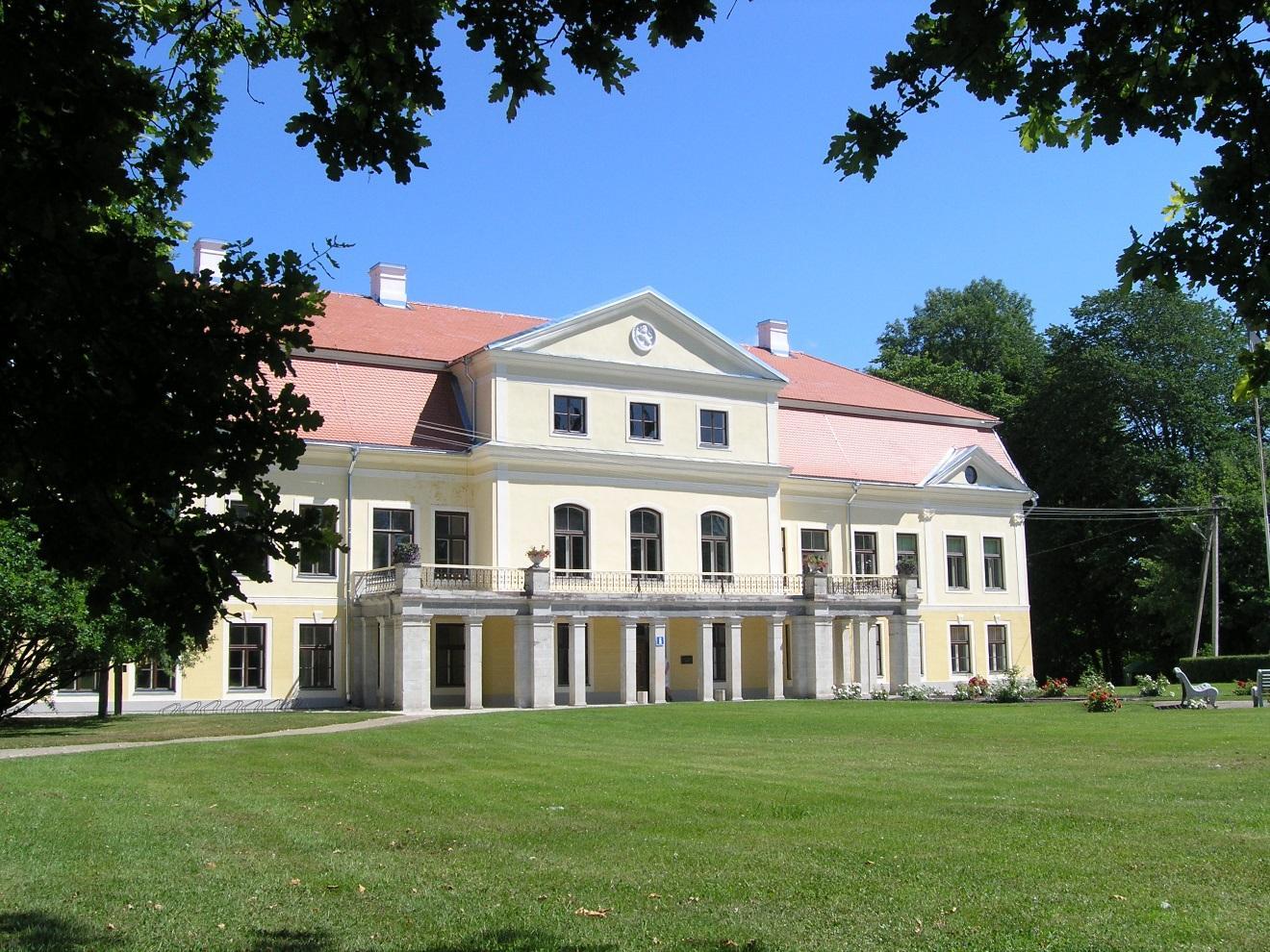 Veebruar 2017SISUKORDI SISSEJUHATUS										3II ÜLDANDMED										3III KOOLIARENDUSE PÕHISUUNAD JA VALDKONNAD  				53.1 TULEMUSLIKKUSE HINDAMINE						5    3.2 KOOLI MISSIOON									5    3.3 KOOLI VISIOON JA STRATEEGILISED EESMÄRGID			5    3.4 HETKESEIS JA ARENGUEELDUSED 						6    3.5 ÕPETAJATE JA TÖÖTAJATE TÄIENDKOOLITUSKAVA			9    3.6 TURVALISUSE TAGAMINE KOOLIS						10    3.7 Eesmärgid ja tegevused järgnevaks perioodiks		10IV ARENGUKAVA UUENDAMISE KORD						11Lisa 1 Tegevuskava kolmeks aastaks .							12I SISSEJUHATUS1. Vana-Vigala Põhikooli arengukava on dokument, mis määrab ära kooliarenduse suunad ja valdkonnad, tegevuskava kolmeks aastaks ning arengukava uuendamise korra. 2. Vana-Vigala Põhikooli arengukava lähtub Vana-Vigala Põhikooli põhimäärusest ja kohaliku omavalitsuse arengukavast. II ÜLDANDMEDVana-Vigala Põhikool on välja kasvanud Vigala Algkoolist.Vana-Vigala Algkool avati 1944.a. Vigala raudteejaama lähedale. 1976.a. koliti tühjaks jäänud Vana-Vigala mõisa hoonesse. Põhikooli kõrval töötas kooli asutamise ajal ligi 600 õpilasega kutsekool. Vana-Vigalas oli loodud perspektiivne võimalus, et õpilased saaksid kodulähedases koolis õppida. 1775.a. ehitatud mõisahoone oli seega päästetud hävingust. 1989.a. alustati üleminekut 9-klassiliseks, mil iga järgnev õppeaasta tõi juurde ühe klassi. 1994.a. lõpetas Vana-Vigala Põhikooli I lend. Vana-Vigala Põhikool on mõisakool ning väärtustab oma ajaloolist pärandit ja õpetab õpilasi hindama seda väärikat keskkonda. Paremaks väärtustamiseks on osaletud alates 2005.aastast mõisakoolide külastusmängus “Unustatud Mõisad”, samuti Mõisakoolide Ühenduse poolt pakutavates koolitusprogrammides.  Kool on Eesti Mõisakoolide Ühenduse liige.Alates 2003/2004 õppeaastast on Vana-Vigala Põhikooli struktuuriüksusena käigus õpilaskodu. Õpilaskodu asub vastremonditud ruumides, mis on tasuta kasutamiseks antud Vana-Vigala Tehnika- ja Teeninduskooli poolt.  Õpilaskodus on kohti 44 õpilasele. Õpilaskodu teenindab lisaks Vigala vallale ka teisi Rapla maakonna valdu (Märjamaa, Rapla), samuti on õpilasi Keila vallast, Paldiskist ja Tallinnast. Alates 2003.aasta sügisest on Vana-Vigala PK koostöös Vana-Vigala TTK-ga koolitanud koolikohustusliku ea ületanud põhikooli poolelijätnud õpilasi. Alates 2007/2008 õppeaastast on lisandunud ka käitumisprobleemidega õpilaste klassid. Vana-Vigala TTK juures läbivad nad kutsealase koolituse, mille lõppedes omandavad puidukäsitöölise kutsetunnistuse. Need klassid on mõeldud noortele, kellel on oht sattuda koolikohustuse katkemise teele ning kelle haridustee jätkumiseks on neile kasulik keskkonna ja kooli vahetus.  Käitumisprobleemidega õpilaste õppetöö toimub suures osas Vana-Vigala TTK ruumides. Nimetatud klasside koondnimetus on “eelkutseklassid”. 13 õppeaasta jooksul on Vana-Vigala Põhikooli lõpetanud 12 lendu (158 õpilast) eelkutseklasside õpilasi. Eelkutseklasside õppe- ja kasvatustööst toimub suur osa Vana-Vigala Tehnika- ja Teeninduskooli päevakava ja huvitegevuse plaani kohaselt. Alates 2011.aasta sügisest on seoses õpilaste arvu vähenemisega moodustatud  liitklasse ning suur osa oskusainetest toimub samuti liitklassi tundidena. Järgnevate õppeaastate liitklasside ja liittundide osatähtsus õppeprotsessis sõltub valla koolivõrgust ja üldhariduskoolide rahastusmudelist. Alates õppeaastast 2015/2016 on koondatud õppealajuhataja ametikoht ning direktor täidab ka õppealajuhataja ülesandeid. Lisaks on loodud sotsiaalpedagoogi ametikoht ning tööd alustas ka osalise tööajaga psühholoog. Vastavalt kohaliku eelarve võimalustele on juurde muretsetud õppevahendeid, sisustatud klassiruume. Matemaatika kabinet on varustatud 8 arvutikomplektiga, lisandunud on mobiilne arvutiklass 12 sülearvutiga ning 6 tahvelarvutit. Õppetöö paremaks läbiviimiseks ja e-kooli rakendamiseks on õpetajad varustatud sülearvutitega ning enamus klassiruume on sisustatud kaasaegsete infotehnoloogiliste vahenditega (videoprojektor, sülearvuti, internetiühendus).Koolis on toimiv kabinetsüsteem, mis loob õpetajatele paremad võimalused õppevahendite koostamiseks ja kasutamiseks. Keemia tundide läbiviimiseks kasutame Vana-Vigala Tehnika- ja Teeninduskooli vastavat klassi, samuti kasutame nende sööklat. Koostööd tehakse ka jõusaali ja aula kasutamisel. Vana-Vigala Põhikoolis tegutseb rida huvialaringe, märkimisväärsemad nendest on laulukoorid, rahvatants, maadlus, folklooriring, korvpall, kergejõustik. Häid tulemusi on saavutatud maakonna võrk- ja korvpallivõistlustel, maadluses on saavutused vabariiklikult silmapaistvad. Koolis toimub rida traditsioonilisi üritusi: õpetajate päev, sügisnäitus, aastajooks, jõulupeod, emakeelepäev, Eesti Vabariigi aastapäeva tähistamine, emadepäeva ja isadepäeva tähistamine, sõbrapäev, vastlapäev, kevadpidu, kevadised ja sügisesed spordipäevad, aastalõpupiknik. Oma igapäevaelust, saavutustest ja muudest sündmustest anname me teada kodulehekülje kaudu (www.vana-vigala.edu.ee).  Koolil on oma sümboolika – rohelise tammelehe taustal punase katusega mõisahoone – mida kasutatakse kooli tutvustavatel trükistel, samuti meenetel (pastapliiatsid, kleepsud, kaardid, tassid, mapi-kaaned).III  KOOLIARENDUSE PÕHISUUNAD JA VALDKONNAD  3.1  TULEMUSLIKKUSE HINDAMINEKooli õppe- ja kasvatustöö tegevuse ning juhtimise tulemuslikkuse hindamise kriteeriumid on sätestatud Eesti Vabariigi haridus- ja teadusministri määrusega „Kooli ja koolieelse lasteasutuse nõustamise tingimused ja kord sisehindamise küsimustes“ (13. augusti 2009. a määrus nr 62). Kooli üldtööplaani, arengukava ja sisehindamise aruande valdkonnad on järgmised:1. Eestvedamine ja juhtimine2. Personalijuhtimine3. Koostöö huvigruppidega4. Ressursside juhtimine5. Õppe- ja kasvatusprotsess3.2 KOOLI MISSIOONVana-Vigala Põhikooli missiooniks on aidata kaasa õpilaste igakülgsele võimetekohasele arengule kujunemaks elukestvale õppimisele orienteeritud, elus toimetulevaiks, haritud ning adekvaatse enesehinnanguga inimesteks. 3.3 KOOLI VISIOON JA STRATEEGILISED EESMÄRGIDVisioonVana-Vigala Põhikool on kool, mis on avatud kõigile õppimishimulistele noortele, ka neile, kellel erinevatel põhjustel koolitee katkenud. Kõigil on õigus uuele võimalusele, kui nende soov on siiras.Meie kool kasvatab kultuurilembeseid ja oma kodukohta armastavaid inimesi, kes oskavad kohaneda kiiresti muutuvates ühiskonnaoludes ning seejuures oskavad arvestada ka  neid ümbritsevate inimestega.Vana-Vigala Põhikoolil on oluline koht Vigala hariduselu kujundamisel ja elluviimisel.Vana-Vigala Põhikooli arengukava strateegilisteks eesmärkideks on tagada kooli areng kõigis punktis 3.1.toodud kooliarenduse valdkondades.Vana-Vigala Põhikooli põhiväärtused on:· avatud· laste vajadusi arvestav· võimalusi pakkuv· meeskonnatööd hindav· omanäoline· kultuuripärandit väärtustav· koostöövalmis· töökasvatust hindavümbrust väärtustav3.4 HETKESEIS JA ARENGUEELDUSED 3.4.1 Materiaalne olukord 3.4.2 ÜldnäitajadÕpilaste arvÕpetajate ja ametikohtade arvÕpetajate vanuseline jaotusAbipersonal3.4.3 Hetkeolukorra analüüs Hetkeolukorra analüüsimises osales kogu kooli personal, samuti oli kaasatud hoolekogu. Kaardistamiseks on kasutatud SWOT analüüsi, mis aitab välja tuua tugevused ja nõrkused ning ohud ja võimalused. SWOT analüüsist tulevad välja ka eesmärgid ja tegevused järgmiseks 3-ks aastaks. Eestvedamine ja juhtiminePersonalijuhtimineKoostöö huvigruppidegaRessursside juhtimineÕppe- ja kasvatustöö
3.5 ÕPETAJATE JA TÖÖTAJATE TÄIENDKOOLITUSKAVAVana-Vigala Põhikooli töötaja vastutab pideva enesearendamise, professionaalsuse kasvu ja kvalifikatsiooni säilitamise eest. Täiendkoolituste organiseerimisel lähtutakse kooli strateegilistest eesmärkidest, kvalifikatsiooninõuetest, kooli sisehindamise tulemustest ja rahaliste vahendite võimalustest. Individuaalne koolitusvajadus selgitatakse välja töötajaga peetud arenguvestluste käigus. Koolitusvormid on järgmised:Kord õppeaastas sisekoolitus kogu personalilePersonali suunamine vabariigis ja maakonnas toimuvatele kursustele ja seminarideleErinevatelt koolitustelt saadud teadmiste vahendamine kolleegidelePidev enesetäiendaminePrioriteetsed teemad:Uue õppekava ja õppevahendite rakendamisega seotud koolitused (sealhulgas IKT vahendid)Kujundav hindamineSeadusandlusega määratud tingimuste täitmine (päästeamet, tervisekaitse, andmekaitse)Töö erivajadustega õpilastega3.6 TURVALISUSE TAGAMINE KOOLISTegevused, läbi mille toimub koolis turvalisuse tagamine:Õppetöö (sh päevakava, õpperuumid) on korraldatud vastavalt terviskaitse poolt kehtestatud nõuetele.Igapäevaselt jälgivad õpi- ja töökeskkonna korrasolekut ja turvalisust kooli juhtkond ning kooli personal.Ruumide ja seadmete remont- ja hooldustöid teostatakse koolis väljaspool õppetööd järgides kõiki ohutusnõudeid. Koolil on tegevusplaan hädaolukordade lahendamiseks ja tulekahju korral tegutsemiseks.Koolis viiakse läbi regulaarselt tuletõrjeõppusi.Kooli töötajad on läbinud turvalisusealaseid, koolikiusamist ja koolivägivalda puudutavaid koolitusi.Kooli kodukorras on sätestatud vaimse ja füüsilise turvalisuse tagamine koolis. 3.7 Eesmärgid ja tegevused järgnevaks perioodiksLähtuvalt SWOT-analüüsist ja sisehindamisest püstitati järgnevaks perioodiks alljärgnevad eesmärgid ja  nende saavutamiseks vajalikud tegevused. Eesmärkide saavutamise toetamiseks on Lisas 1 välja toodud ka traditsioonilised ja tavapärased tegevused koos vastutajatega.  IV ARENGUKAVA UUENDAMISE KORDArengukava täitmist analüüsitakse igal aastal kooli õppenõukogus. Arengukava arendustöös osalevad õppenõukogu ja hoolekogu liikmed, kes annavad hinnangu arengukava täitmisele. Vastavalt analüüsi tulemustele kavandatakse arengukavasse tehtavad muudatused. Arengukava kinnitab Vigala Vallavolikogu. Lisa 1  TEGEVUSKAVA KOLMEKS AASTAKSNimetusArvKlassi/loenguruumide arv14Klassi/loenguruumide pindala425 mSpordisaalide arv1Spordisaalide pindala210 m2Kohtade arv õpilaskodus45Arvutite arv kokku39Arvutite arv õpilaste kasutuses19Nutiseadmete arv õpilaste kasutuses6Arvutite arv õpetajate kasutuses15Videoprojektorite arv 8õppeaasta1. kooliaste2. kooliaste3. kooliastekokku12/1315196910313/141822549414/152019579615/161419589016/1716165385õppeaastaÕpetajate arvAmetikohtade arv12/13261313/14251214/15251215/16231216/172412VanusArv30-39240-49950-59660-7NimetusArvAmetikoha suurusMajandusjuhataja11,0Sekretär, raamatukoguhoidja21,0Huvijuht10,55Sotsiaalpedagoog10,5Psühholoog10,25Pikapäevarühma-kasvataja10,5Koristaja33,3Õpilaskodu kasvataja54Õpilaskodu pedagoog10,4TugevusedNõrkusedPädev, kogemustega direktor-õppealajuhatajaTegus huvijuhtTugiteenused (sotsiaalpedagoog, psühholoog/nõustaja)Kollektiivi head suhted, tugev meeskonnatunnetusTeadmatus veidi kaugema tuleviku eesEraldi õppealajuhataja ametikoha puudumineLogopeedi puuduminePsühholoog tööl ainult 0,25 koormusegaVõimalusedOhudPsühholoogi, sotsiaalpedagoogi ametikoha  suurendamineTöökoosolekute parem ja tihedam planeerimineÜlesannete kuhjumine, läbipõlemisoht Otsuste ja lahenduste viibimineMotivatsiooni vähenemineTugevusedNõrkusedKvalifitseeritud ja kogemustega kaaderValmisolek koolitusteksValmisolek tööks keeruliste õpilastegaKoolitustel saadud teadmiste ja oskuste jagamine kolleegidegaUute inimeste leidmine vabanenud ametikohtadele VõimalusedOhudTäiendkoolituste korraldamine ja soosimineOmandatud teadmiste õppe- ja kasvatustöös kasutamineRahulolu-uuringute läbiviimineLäbipõlemisohtAmetikohtade suurused ei motiveeri tööle asumist TugevusedNõrkusedLastevanematega koostööKoostöö erinevate valdade sots.töötajatega, lastekaitsetöötajategaKoostöö politseigaKoostöö Vana-Vigala TTK-ga (õpetajad, söökla, eelkutse, kasvatajad, laborid, õpilaskodu)Koostöö Vana-Vigala LAKoostöö Rajaleidja keskustegaLastevanemate vähene huvi koostöö vastuInfo liikumine erinevate huvigruppide vahelÕpilaskodu kohtade vähesus, huvitatuid on rohkem kui kohtiÕpilasesinduse puudumine - õpilaste passiivsusVõimalusedOhudKoostöö tihendamine Kivi-Vigala PK, Vana-Vigala RM, RMTK, ANKTutvumine kohalike ettevõtetegaÕpilaskodu täituvus prognoosimatuHuvigruppide vähene huvi koostöö vastu, pinged seoses ebaselge tulevikugaSõltuvus riiklikust transpordistTugevusedNõrkusedAinulaadne, ajaloolise väärtusega majaTasakaalus eelarveKaasaegsed õppevahendidÕppereiside  ja õppevahendite rahastamine projektide toel Vähene võimalus korraldada õppereise, teatriskäike jmsSeoses õpilaste arvu vähenemisega vähenevad riiklikud eraldisedVõimalusedOhudHoone vastavusse viimine nõueteleKaasajastada õppemeetodeidÕppereiside rahastamine projektide toelHaldusreformist tulenevad positiivsed muutusedEelarve vähenemineRiiklikud otsused seoses rahastamisegaHaldusreformist tingitud muutused tulevikus TugevusedNõrkusedIga õpilase märkamineÕpilaskodu ja töö erivajadustega õpilastegaÕpilaste tunnustamineKonkurentsivõimelise hariduse andmineEduelamuse andmine läbi huvitegevuseTöö andekatega jääb tagaplaanile, kuna probleemsed lapsed nõuavad rohkem tähelepanuVajadus tugiteenuste järele on suurem kui pakutavad võimalusedÕpilaste passiivsus ja huvipuudusVõimalusedOhudTöö andekategaPreemiareisidSots.pedagoogi ja psühholoogi ametikoha suurendamineRahulolu-uuringute läbiviimineProbleemsete õpilaste osatähtsuse suureneminePiisava abita jäänud õpilaste koolist väljalangemineLapsevanemate suurenenud passiivsusEesmärkTegevusVastutajaPsühholoogi, sotsiaalpedagoogi ametikoha  suurendamineKoostöö kooli pidajaga, kooli hoolekogugaDirektorTöökoosolekute parem ja tihedam planeerimineÜldtööplaani koostamineDirektor, huvijuhtTäiendkoolituste korraldamine ja soosimineÜldtööplaani koostamine, info jagamineDirektorRahulolu-uuringute läbiviimineUuringute läbiviimise planeerimineDirektorKoostöö tihendamine valla allasutustega Üldtööplaani koostamineDirektor, huvijuhtTutvumine kohalike ettevõtetegaÜrituste kava ja klassijuhatajatöö planeerimineHuvijuht, klassijuhatajadHoone vastavusse viimine nõueteleEelarve koostamine, koostöö koolipidajagaDirektor, majandusjuhatajaÕppereiside rahastamine projektide toel, PreemiareisidProjektide koostamine, rahastuse leidmineDirektor, aineõpetajadHaldusreformist tulenevad muutusedKoostöö koolipidajagaDirektorTöö andekategaÜldtööplaani koostamine, huvitegevuse rikastamineDirektor, huvijuht, aineõpetajadÜlesanne201720182019Vastutaja1. Eestvedamine ja juhtimineKooli  sisehindamine vastavalt tulemuslikkuse kriteeriumidele***direktorArengukava täitmise analüüs ja täiendamine  (1.oktoobriks)***direktorÜldtööplaani ja valdkondade kalenderplaanide koostamine  (1.septembriks)***direktor, valdkonnajuhid Kooli põhimääruse täiendaminevajaduselvajaduselvajaduseldirektorEHIS-e ja teiste registrite pidamine vastavalt seadusele***direktorKooli dokumentide arhiveerimine***sekretärKooli kodulehekülje täiustamine***sekretärRahulolu uuringute läbiviimine***direktor2. Personali juhtimine 201720182019Kooli kindlustamine kvalifitseeritud kaadriga***direktorTäiendkoolituse korraldamine lähtuvalt sisehindamise tulemustest ja vastavalt täiendkoolitusplaanile***direktorTöötajate tunnustamise süsteemi  täiustamine***direktorArenguvestluste läbiviimine töötajatega***direktorTöökoosolekute planeerimine***direktor3. Koostöö huvigruppidega 201720182019Hoolekogu koosseisu muutmine vajaduselvajaduselvajaduseldirektorHoolekogu liikmete ja lapsevanemate koolitamine***direktorHoolekogu, lastevanemate  ja õpilasomavalitsuse kaasamine kooli põhitegevust mõjutavate otsuste tegemisse***direktorKoostöö arendamine piirkonnakoolidega***direktor, huvijuhtKoostöö valla allasutuste ja ettevõtetega***direktorRahulolu uuringute läbiviimine (lapsevanemad, vilistlased)***direktor4. Ressursside juhtimine201720182019Lisaressursside leidmine õpikeskkonna kaasajastamiseks***direktorMõisakooli kui turismiobjekti arendamine  ***direktorPeahoone siseruumide restaureerimise projekteerimine**direktor koostöös Vigala vallagaKooli territooriumi korrashoid***majandusjuh.Kooliruumide vastavuses hoidmine tervisekaitsenõuetele ***majandusjuh.Klasside sanitaarremont***majandusjuh.Klasside sisustuse uuendaminevajaduselvajaduselvajaduselmajandusjuh.IKT vahendite uuendamine ***direktorÕppe-kasvatustööd toetavate teavikute soetamine***raamatukogu-hoidjaTööõpetuse kabineti  kaasajastamine (vajadusel tööpinkide soetamine)***direktorÕpilaskodu täiustamine***direktorÕpilaste transpordi korraldamine***direktorÕpilaste toitlustamise korraldamine***direktor koostöös Vana-Vigala TTK-gaSpordirajatiste laiendamine ja hooldamine***keh.kasv.õp.,majandusjuh.Talispordi varustuse täiendamine**keh.kasv.õp., majandusjuh.Spordiinventari uuendamine***keh.kasv.õp., majandusjuh.Huviringide töö toetamine (koorilaul, rahvatants, näitering, võimlemine, folkloor jne)***direktorRahvatantsuriiete  uuendamine**direktorFolkloorilaagri toetamine***direktor, huvijuhtMuusikalektooriumide/koolikont-sertide korraldamine***huvijuhtÕuesõppe korraldamineaineõpetajadTraditsiooniliste ürituste korraldamine***huvijuht5. Õppe- ja kasvatusprotsess 201720182019Kooli õppekava täiendamine lähtuvalt õppe- kasvatustegevuse tulemuslikkuse analüüsist***direktorAinekavade korrigeerimine ja täiustaminevajaduselvajaduselvajaduseldirektorUute õpetajate nõustaminevajaduselvajaduselvajaduseldirektorKaasajastatud õppemeetodite rakendamine, IKT võimaluste kasutamine õppetöös ***õpetajadAinepäevade ja –nädalate korraldamine***aineõpetajadÕpilaste erivajadustega arvestamine ja õppetöö korraldus sellest lähtuvalt***õpetajad, logopeedLogopeedilise abi võimaldamine abivajavatele õpilastele***direktor, sotsiaalpedagoog, logopeedKlassivälise töö mitmekesistamine ning õpilaste suunamine koolivälistesse ringidesse***huvijuht, klassijuhatajadEdukate õpilaste tunnustamine ***direktorKutsesuunitlusalane töö ***direktor, huvijuhtÕppeekskursioonide korraldamine***direktor, huvijuht, klassijuhatajadÕpilaste hariduslike erivajaduste väljaselgitamine***klassijuhatajaÕpilaste toetamine (logopeed, sotsiaalpedagoog, psühholoog, õpiabi, pikapäevarühm, õpilaskodu, konsultatsioonid, koolieelikute ettevalmistusrühm)***direktor, sotsiaalpedagoogVõrgustikutöö eelkutseklasside õpilastega***sotsiaalpedagoog, klassijuhatajadArvestuse pidamine koolikohustuse täitmise kohta, koostöö kodude ja omavalitsusega***klassijuhatajad, sotsiaalpedagoogTasemetööde, lõpueksamite läbiviimine ja võrdlus maakonna ning vabariigi tulemustega***direktorÕpilaste suunamine olümpiaadidele, võistlustele, konkurssidele ning tulemuste analüüs***aineõpetajadKooli lõpetanute edasiõppimine (andmete kogumine)***klassijuhatajadRahulolu küsitlused lõpetanutele ja lastevanematele***direktor